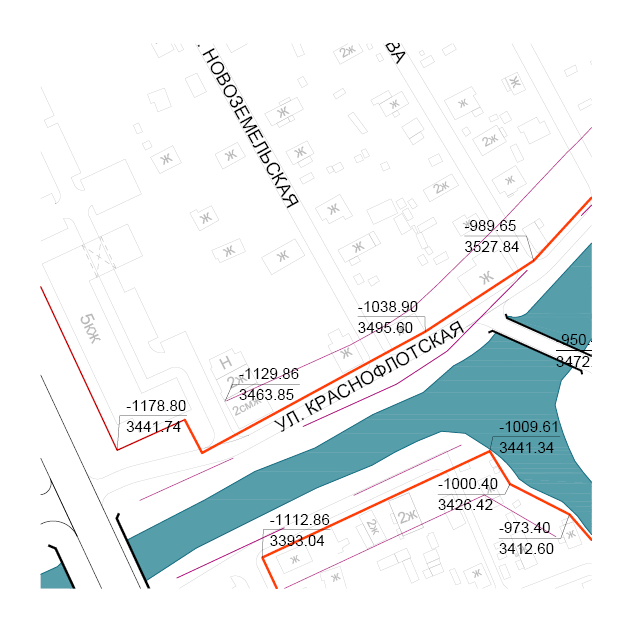 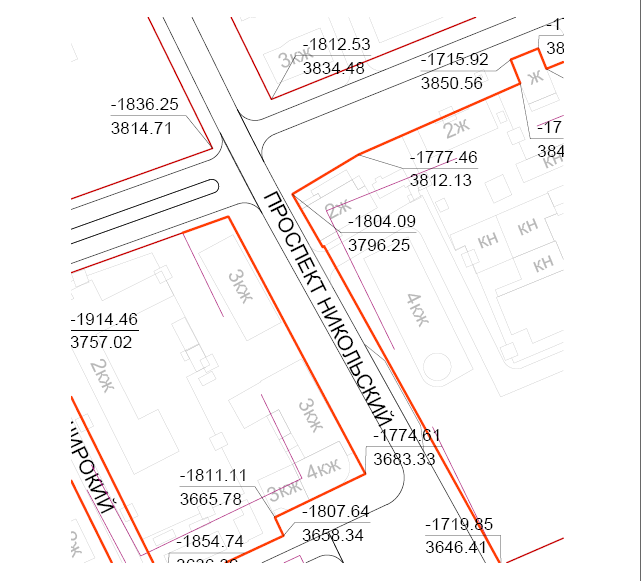 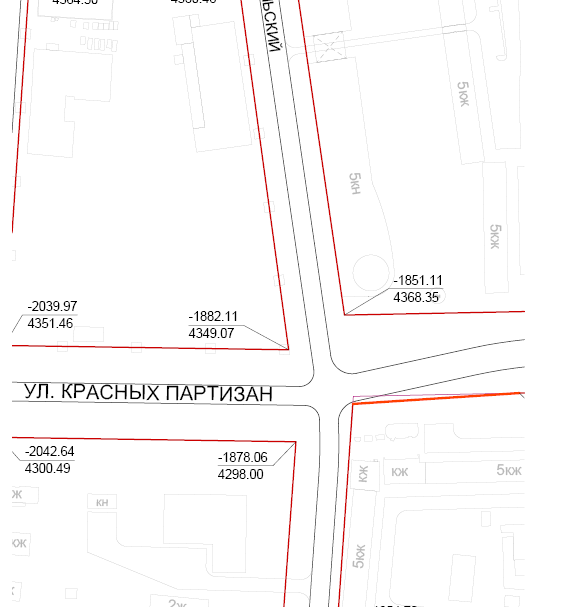 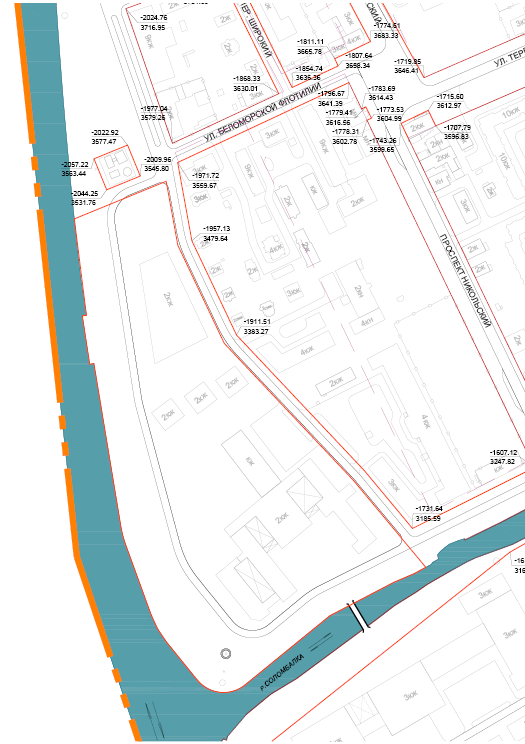 Приложение № 1 к распоряжению мэрагорода Архангельскаот 27.02.2015 № 513рПриложение № 2 к распоряжению мэрагорода Архангельскаот  27.02.2015 № 513рПриложение № 3 к распоряжению мэрагорода Архангельскаот 27.02.2015 № 513рПриложение № 4 к распоряжению мэрагорода Архангельскаот 27.02.2015 № 513р